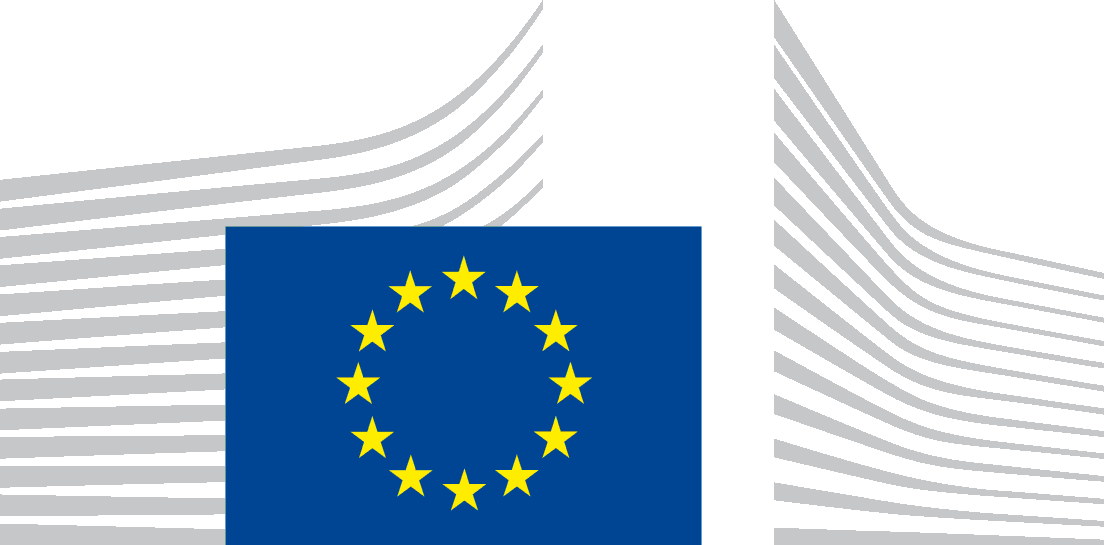 Local publication for call for proposalsThe Delegation of the European Union to the Republic of Serbia is seeking proposals for support and strengthening civil society organisations, democracy activists and human rights defenders working on critical human rights and democracy issues, with the emphasis on the importance of human rights in responses to COVID-19 crisis and similar emergency situations. The financial assistance will be provided from the EIDHR 2020 Programme. The full guidelines for applicants are available for consultation on the following internet sites: https://webgate.ec.europa.eu/europeaid/online-services/index.cfm?do=publi.welcome&nbPubliList=15&orderby=upd&orderbyad=Desc&searchtype=RS&aofr=169019   The deadline for submission of proposals is 03/07/2020, at 15:00 hrs CET Republic of Serbia European Instrument for Democracy and Human Rights (EIDHR) Country Based Support Scheme (CBSS) 2020EuropeAid/169019/DD/ACT/RS